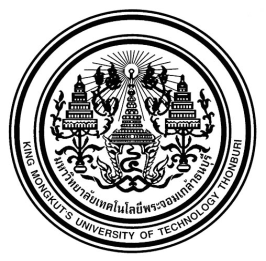 Bioinformatics and Systems Biology Program			Tel. 02 470 7572  MOE.7613.5/							Date To Dean of School of Information Technology andDean of School of Bioresources and Technology Please approve the PhD qualifying examination (QE) result of _________________________, PhD student in Bioinformatics and Systems Biology program, which was taken on _____________________.Result: PASSED——————————————————————————————————————————(                                                       )(                                                       )(                                                       )Committee ChairCommittee & Thesis AdvisorCommittee & Thesis Advisor——————————————————————————————————————————(                                                       )(                                                       )(                                                       )CommitteeCommitteeCommittee_____________________________(Assist. Prof. Dr. Saowalak Kalapanulak)Chair of Bioinformatics and Systems Biology ProgramApprove_____________________________(Asst. Prof. Dr. Kriengkrai Porkaew)DeanSchool of Information TechnologyApprove_____________________________(Assoc. Prof. Dr. Varit Srilaong)DeanSchool of Bioresources and Technology